ТЕМА НЕДЕЛИ «Пожарная безопасность» (С 6.05..2020-8.05.2020)Цель: формирование правильного поведения с огнеопасными предметами. Итоговое мероприятие: выставка детских рисунков « Знаки пожарной безопасности»​СРЕДА Познание. Познавательно-исследовательская и продуктивная (конструктивная)Аппликация « Пожарная машина»Задача. Закрепить знания о специальном транспорте – пожарная машина;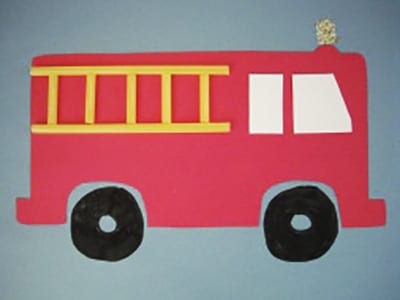 ​Коммуникация. Развитие речи: « Правила пожарной безопасности»Цель: познакомить детей с правилами пожарной безопасности.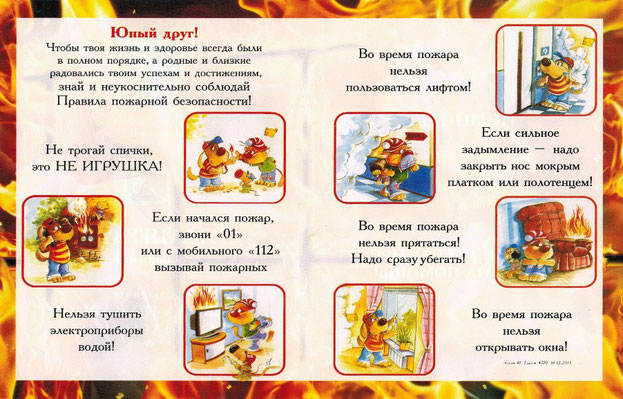 ​ ЧЕТВЕРГ Коммуникация. Развитие речи: Цель: Упражнять детей в разгадывании загадок. https://youtu.be/lFkJQBKBdbk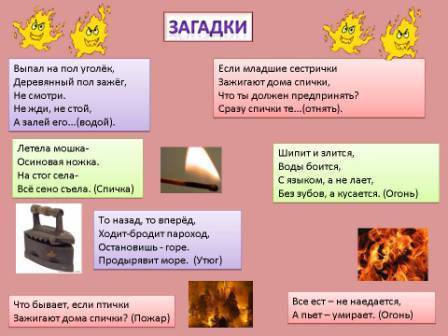 Музыка    Цель:  Создать условия для ознакомления детей с правилами пожарной безопасности.                                  https://youtu.be/lFkJQBKBdbk​ ПЯТНИЦА:Физкультурное Дидактическая игра «Доскажи словечко»Цель: закреплять знания о мерах предотвращения пожара. Развивать словарь, внимание, память.Ход игры: взрослый передаёт  мяч ребёнку, который должен закончит стихотворную строку.Где с огнём беспечны люди,Там взовьётся в небе шар,Там всегда грозить нам будетЗлой…….(пожар)Раз, два, три, четыре.У кого пожар в …..(квартире)Дым столбом поднялся вдруг.Кто не выключил…..(утюг)Красный отблеск побежал.Кто со спичками……(играл)Стол и шкаф сгорели разом.Кто сушил бельё над …(газом)Пламя прыгнуло в листву.Кто у дому жог…(траву)Кто в огонь бросал при этомНе знакомые …(предметы)Помни каждый гражданин:Этот номер:….(01)Дым увидел - не зевай.И пожарных ….(вызывай)​  Рисование  Тема « Знаки пожарной безопасности»Цель: Закрепить знания детей об огне. Дать представление о роли огня  в жизни человека.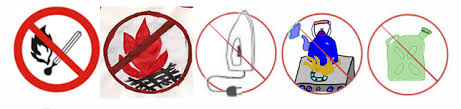 